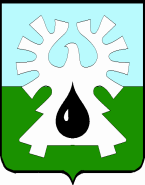 МУНИЦИПАЛЬНОЕ ОБРАЗОВАНИЕ ГОРОД УРАЙХанты-Мансийский автономный округ - ЮграАдминистрация ГОРОДА УРАЙМЕЖВЕДОМСТВЕННАЯ САНИТАРНО-ПРОТИВОЭПИДЕМИСКАЯ КОМИССИЯ ПРИ АДМИНИСТРАЦИИ ГОРОДА УРАЙ                                ПОВЕСТКА ВНЕОЧЕРЕДНОГО ЗАСЕДАНИЯсанитарно-противоэпидемической комиссии при администрации города УрайОб эпидситуации по ОРВИ и гриппу среди взрослого и детского населения в городе Урай. Докладчики: Исполнение протокольных решений от 29.01.2019.   Докладчики:Председатель межведомственной санитарно-противоэпидемической комиссии    		                                 С.В. КругловаДата проведения 04.02.2019 Время проведения11-00Место проведенияадминистрация города Урайкабинет 217Бессонов К. В. -исполняющий обязанности главного врача БУ ХМАО-Югры «Урайская городская клиническая больница»Грунина И.Ю.-исполняющий обязанности начальника Управления образования администрации   города Урай;Степанова О.Ю.-ВРИО директора КОУ ХМАО - Югры «Урайская школа для обучающихся с ограниченными возможностями здоровья»;Гнилицкая О.В.-директор КОУ ХМАО - Югры «Урайская школа-интернат  для обучающихся с ограниченными возможностями здоровья»;Севастьянова А.А.-директор БУПО ХМАО – Югры «Урайский политехнический  колледж»;Кащеева У.В.  -начальник  управления по культуре и социальным вопросам администрации города Урай;Архипов В.В.         -начальник управления по физической культуре, спорту и туризму администрации города Урай